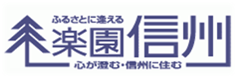   　年　　月　　日箕輪町移住体験住宅利用申込書箕輪町長　利用者氏名　　　　　　　　　　　　　　　　箕輪町移住体験住宅管理規則第２条により、次のとおり利用を申込みます。　なお、利用にあたっては同規則に従うことを承諾するとともに利用者全員が箕輪町移住体験住宅設置条例第４条を満たしていることを誓約します。お手数ですが、下記アンケートもご記入ください。箕輪町役場　企画振興課　みのわの魅力発信室　移住定住推進係　〒399-4695　長野県上伊那郡箕輪町大字中箕輪10298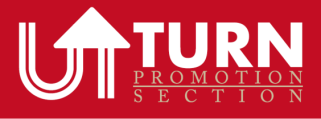 TEL：0265-79-3153(直通)　　FAX：0265-79-0230E-mail: miryoku@town.minowa.lg.jp予約番号※電話での予約時に発行される番号住所〒〒電話番号自宅　　　　　　　　　　　　　　携帯電話自宅　　　　　　　　　　　　　　携帯電話メールアドレス利用期間　　年　　月　　日　～　　年　　月　　日（　　泊　　日 )　　到着予定時間　　　　　　　時　　　　/　出発予定時間　　　　　時　　　年　　月　　日　～　　年　　月　　日（　　泊　　日 )　　到着予定時間　　　　　　　時　　　　/　出発予定時間　　　　　時　移動手段□自家用車　　　　　□高速バス　　　　　□電車□自家用車　　　　　□高速バス　　　　　□電車利用人数大人　　　人　　　　子ども（小学生以下）　　　人大人　　　人　　　　子ども（小学生以下）　　　人　　　　　　　　研修項目□ 農業体験（□ 果樹　□ 野菜　□ 水稲　□ その他( 　　　　　　    )）□ 移住者交流　  □ 職業相談  　□ 町内案内 　 □ 空き家バンク物件案内 ※希望する項目に✔を入れてください□ 農業体験（□ 果樹　□ 野菜　□ 水稲　□ その他( 　　　　　　    )）□ 移住者交流　  □ 職業相談  　□ 町内案内 　 □ 空き家バンク物件案内 ※希望する項目に✔を入れてくださいその他Q１ 箕輪町の「田舎暮らし体験住宅」のご利用は、初めてですか。　　□はい　　□いいえ※「いいえ」の方は、アンケート終了です。ありがとうございました。Q２「田舎暮らし体験住宅」をどのように知りましたか。Q３「田舎暮らし体験住宅」をお申し込みされた目的は何ですか。Q４ 移住の時期はいつ頃ご希望ですか。Q５ 移住を考える主な理由は？